$145,000.00LABRENSZ – RAUSCH1021 4TH AVE WEST, MOBRIDGEMOBRIDGE NWTS 1ST ADDN LOT 1 & N 22 ½ ‘ OF LOT 2 BLOCK 3RECORD #5920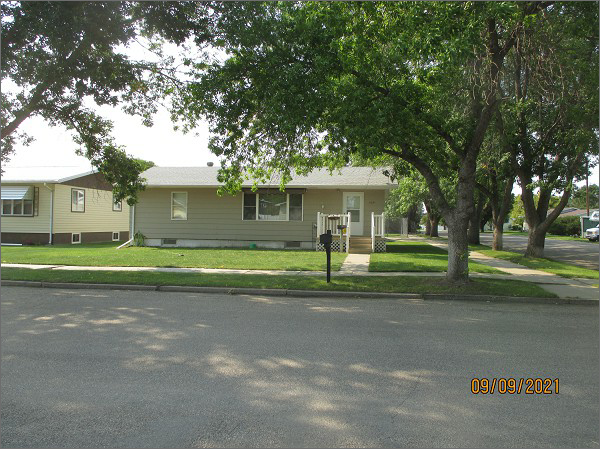 LOT SIZE 60’ X 140’                                                   GROUND FLOOR 1120 SQ FTSINGLE FAMILY – 1 STORY                                      FINISHED BASEMENT 1120 SQ FTAVERAGE QUALITY & CONDITION                        2 BEDROOMS ABOVE 1 BELOWBUILT IN 1973                                                            1 FULL BATH, ONE ½ BATH2014; SHINGLES FAIR, MASONITE SIDING           ONE ¾ BATHBLK. FDN. CRACKING, NATURAL GAS                   SOLID WALL PORCH 144 SQ FTSOLD ON 7/28/21 FOR $145,000                          ATTACHED GARAGE 672 SQ FTASSESSED IN 2021 AT $152,330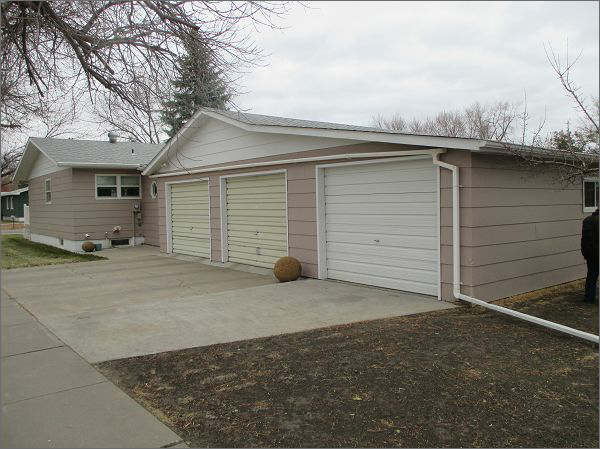 ASSESSED IN 2016 AT $149,560                           RECORD #5920